Atendimento via telefone (3439-5211) Atendimento na coordenação (Sala 218 bl. H) Atendimento via email (jornalismo.sg@pucminas.br) Profa. Viviane Maia (coordenadora)JORNALISMOHorário de Atendimento ao Aluno – 2º Semestre de 2018Segunda-feiraTerça-feiraQuarta-feiraQuinta-feiraSexta-feiraMANHÃTARDEProf. Viviane Maia17:00 as 19:00Profa. Viviane Maia 17:00 as 19:00Prof. Viviane Maia17:00 as 19:00Prof. Viviane Maia17:00 as 19:00NOITE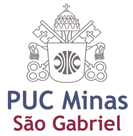 